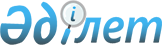 Об определении спроса и предложения на общественные работы, утверждении перечня организаций, видов, объемов и конкретных условий общественных работ, размеров оплаты труда участников и источников их финансирования по Зерендинскому району на 2015 годПостановление акимата Зерендинского района Акмолинской области от 9 февраля 2015 года № 81. Зарегистрировано Департаментом юстиции Акмолинской области 26 февраля 2015 года № 4659      Примечание РЦПИ.

      В тексте документа сохранена пунктуация и орфография оригинала.

      В соответствии со статьей 20 Закона Республики Казахстан от 23 января 2001 года «О занятости населения», акимат Зерендинского района ПОСТАНОВЛЯЕТ:



      1. Определить спрос и предложение на общественные работы по Зерендинскому району на 2015 год, согласно приложению.



      2. Утвердить прилагаемый перечень организаций, виды, объемы и конкретные условия общественных работ, размеры оплаты труда участников и источники их финансирования.



      3. Контроль за исполнением настоящего постановления возложить на заместителя акима Зерендинского района Габдуллину Р.К.



      4. Настоящее постановление вступает в силу со дня государственной регистрации в Департаменте юстиции Акмолинской области и вводится в действие со дня официального опубликования.      Аким Зерендинского района                  А.Муратулы      «СОГЛАСОВАНО»      Руководитель государственного

      учреждения «Управление юстиции

      Зерендинского района

      Департамента юстиции

      Акмолинской области

      Министерства юстиции

      Республики Казахстан»

      Калабаев Ж.М.

      ______________________

      «___»__________2015 год      Начальник государственного

      учреждения «Отдел внутренних

      дел Зерендинского района

      Департамента внутренних дел

      Акмолинской области

      Министерства внутренних дел

      Республики Казахстан» 

      Метаев А.С.

      __________________________

      «___»______________2015 год

Приложение      

к постановлению акимата

Зерендинского района  

от «09» 02 2015 года № 81 

Спрос и предложение на общественные работы на 2015 год

УТВЕРЖДЕН        

постановлением акимата 

Зерендинского района   

от «09» 02 2015 года № 81 

Перечень организаций, виды, объемы и конкретные условия общественных работ, размеры оплаты труда участников и источники их финансированияпродолжение таблицы
					© 2012. РГП на ПХВ «Институт законодательства и правовой информации Республики Казахстан» Министерства юстиции Республики Казахстан
				№Наименование организацииСпросПредложение1Государственное учреждение «Аппарат акима Зерендинского сельского округа»44442Государственное учреждение «Аппарат акима Чаглинского сельского округа»443Государственное учреждение «Аппарат акима поселка Алексеевка»444Государственное учреждение «Аппарат акима Симферопольского сельского округа»335Государственное учреждение «Аппарат акима Конысбайского сельского округа»336Государственное учреждение «Аппарат акима Аккольского сельского округа»337Государственное учреждение «Аппарат акима Ортакского сельского округа»228Государственное учреждение «Аппарат акима Булакского сельского округа»449Государственное учреждение «Аппарат акима Сарыозекского сельского округа»2210Государственное учреждение «Аппарат акима Кусепского сельского округа»3311Государственное учреждение «Аппарат акима Викторовского сельского округа»4412Государственное учреждение «Аппарат акима аульного округа М.Габдуллина»2213Государственное учреждение «Аппарат акима сельского округа им. Канай би»2214Государственное учреждение «Аппарат акима Кызылегисского сельского округа»2215Государственное учреждение «Аппарат акима Троицкого сельского округа»3316Государственное учреждение «Аппарат акима Байтерекского сельского округа»2217Государственное учреждение «Аппарат акима Приреченского сельского округа»3318Государственное учреждение «Аппарат акима Садового сельского округа»2219Государственное учреждение «Аппарат акима сельского округа им. С.Сейфуллина»2220Государственное учреждение «Аппарат акима Кызылсаянского сельского округа»2221Государственное учреждение «Аппарат акима Исаковского сельского округа»2222Государственное учреждение «Аппарат акима села Айдабол»3323Государственное учреждение «Управление юстиции Зерендинского района Департамента юстиции Акмолинской области Министерства юстиции Республики Казахстан»2224Государственное учреждение «Отдел внутренних дел Зерендинского района Департамента внутренних дел Акмолинской области Министерства внутренних дел Республики Казахстан»22Всего105105№Наименование организацииВиды общественных работОбъем работ1Государственное учреждение «Аппарат акима Зерендинского сельского округа»Оказание помощи в проведении работ по благоустройству198000 квадратных метра1Государственное учреждение «Аппарат акима Зерендинского сельского округа»Подворный обход2320 дворов2Государственное учреждение «Аппарат акима Чаглинского сельского округа»Оказание помощи в проведении работ по благоустройству24000 квадратных метра3Государственное учреждение «Аппарат акима поселка Алексеевка»Оказание помощи в проведении работ по благоустройству18000 квадратных метра4Государственное учреждение «Аппарат акима Симферопольского сельского округа»Оказание помощи в проведении работ по благоустройству18000 квадратных метра5Государственное учреждение «Аппарат акима Конысбайского сельского округа»Оказание помощи в проведении работ по благоустройству18000 квадратных метра6Государственное учреждение «Аппарат акима Аккольского сельского округа»Оказание помощи в проведении работ по благоустройству24000 квадратных метра7Государственное учреждение «Аппарат акима Ортакского сельского округа»Оказание помощи в проведении работ по благоустройству6000 квадратных метра8Государственное учреждение «Аппарат акима Булакского сельского округа»Оказание помощи в проведении работ по благоустройству18000 квадратных метра9Государственное учреждение «Аппарат акима Сарыозекского сельского округа»Оказание помощи в проведении работ по благоустройству6000 квадратных метра10Государственное учреждение «Аппарат акима Кусепского сельского округа»Оказание помощи в проведении работ по благоустройству18000 квадратных метра11Государственное учреждение «Аппарат акима Викторовского сельского округа»Оказание помощи в проведении работ по благоустройству24000 квадратных метра12Государственное учреждение «Аппарат акима аульного округа М.Габдуллина»Оказание помощи в проведении работ по благоустройству12000 квадратных метра13Государственное учреждение «Аппарат акима сельского округа им. Канай би»Оказание помощи в проведении работ по благоустройству12000 квадратных метра14Государственное учреждение «Аппарат акима Кызылегисского сельского округа»Оказание помощи в проведении работ по благоустройству12000 квадратных метра15Государственное учреждение «Аппарат акима Троицкого сельского округа»Оказание помощи в проведении работ по благоустройству18000 объектов16Государственное учреждение «Аппарат акима Байтерекского сельского округа»Оказание помощи в проведении работ по благоустройству18000 квадратных метра17Государственное учреждение «Аппарат акима Приреченского сельского округа»Оказание помощи в проведении работ по благоустройству18000 квадратных метра18Государственное учреждение «Аппарат акима Садового сельского округа»Оказание помощи в проведении работ по благоустройству12000 квадратных метров19Государственное учреждение «Аппарат акима сельского округа им. С.Сейфуллина»Оказание помощи в проведении работ по благоустройству12000 квадратных метра20Государственное учреждение «Аппарат акима Кызылсаянского сельского округа»Оказание помощи в проведении работ по благоустройству6000 квадратных метра21Государственное учреждение «Аппарат акима Исаковского сельского округа»Оказание помощи в проведении работ по благоустройству12000 квадратных метра22Государственное учреждение «Аппарат акима села Айдабол»Оказание помощи в проведении работ по благоустройству12000 квадратных метра23Государственное учреждение «Управление юстиции Зерендинского района Департамента юстиции Акмолинской области Министерства юстиции Республики Казахстан»Оказание помощи в обработке документов4000 документов24Государственное учреждение «Отдел внутренних дел Зерендинского района Департамента внутренних дел Акмолинской области Министерства внутренних дел Республики Казахстан»Оказание помощи в обработке документов4000 документовУсловия общественных работРазмеры оплаты труда участниковИсточник финансированияСогласно договору, заключенному в соответствии с действующим трудовым законодательствомДве минимальные заработные платыМестный бюджетСогласно договору, заключенному в соответствии с действующим трудовым законодательствомМинимальная заработная платаМестный бюджетСогласно договору, заключенному в соответствии с действующим трудовым законодательствомМинимальная заработная платаМестный бюджетСогласно договору, заключенному в соответствии с действующим трудовым законодательствомМинимальная заработная платаМестный бюджетСогласно договору, заключенному в соответствии с действующим трудовым законодательствомМинимальная заработная платаМестный бюджетСогласно договору, заключенному в соответствии с действующим трудовым законодательствомМинимальная заработная платаМестный бюджетСогласно договору, заключенному в соответствии с действующим трудовым законодательствомМинимальная заработная платаМестный бюджетСогласно договору, заключенному в соответствии с действующим трудовым законодательствомМинимальная заработная платаМестный бюджетСогласно договору, заключенному в соответствии с действующим трудовым законодательствомМинимальная заработная платаМестный бюджетСогласно договору, заключенному в соответствии с действующим трудовым законодательствомМинимальная заработная платаМестный бюджетСогласно договору, заключенному в соответствии с действующим трудовым законодательствомМинимальная заработная платаМестный бюджетСогласно договору, заключенному в соответствии с действующим трудовым законодательствомМинимальная заработная платаМестный бюджетСогласно договору, заключенному в соответствии с действующим трудовым законодательствомМинимальная заработная платаМестный бюджетСогласно договору, заключенному в соответствии с действующим трудовым законодательствомМинимальная заработная платаМестный бюджетСогласно договору, заключенному в соответствии с действующим трудовым законодательствомМинимальная заработная платаМестный бюджетСогласно договору, заключенному в соответствии с действующим трудовым законодательствомМинимальная заработная платаМестный бюджетСогласно договору, заключенному в соответствии с действующим трудовым законодательствомМинимальная заработная платаМестный бюджетСогласно договору, заключенному в соответствии с действующим трудовым законодательствомМинимальная заработная платаМестный бюджетСогласно договору, заключенному в соответствии с действующим трудовым законодательствомМинимальная заработная платаМестный бюджетСогласно договору, заключенному в соответствии с действующим трудовым законодательствомМинимальная заработная платаМестный БюджетСогласно договору, заключенному в соответствии с действующим трудовым законодательствомМинимальная заработная платаМестный БюджетСогласно договору, заключенному в соответствии с действующим трудовым законодательствомМинимальная заработная платаМестный БюджетСогласно договору, заключенному в соответствии с действующим трудовым законодательствомМинимальная заработная платаМестный БюджетСогласно договору, заключенному в соответствии с действующим трудовым законодательствомМинимальная заработная платаМестный БюджетСогласно договору, заключенному в соответствии с действующим трудовым законодательствомМинимальная заработная платаМестный Бюджет